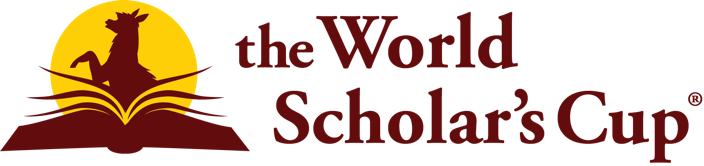 Ghaziabad Round 2023HOSTED BY INDIRAPURAM PUBLIC SCHOOL. JANUARY 24-25, 2023. 
The Venue for Jan 24 is the Indirapuram Public School, Indirapuram and 
the venue for Jan 25 is the Satya Sai Auditorium, Lodhi Road, DelhiSchool-Organized& Independent Delegation Registration Form
Please email the completed form as a Microsoft Word document to contact@scholarscup.orgDelegation DetailsIf your delegation includes students from multiple schools, list the main school below. Then, mark which students are from other schools in the roster section. We need the school information for every student, even if the delegation is privately organized.SchoolAddressCityCountryIs your delegation school-organized (S) or independent (I)?General InformationGeneral InformationMeals:At two-day rounds, we provide one meal per day and a snack. At one-day rounds, we provide two meals. Hungry scholars may also want to bring extra snacks!At two-day rounds, we provide one meal per day and a snack. At one-day rounds, we provide two meals. Hungry scholars may also want to bring extra snacks!Names:The spelling of student names on this registration form will be used for all nametags, certificates, and records. Please be very careful; we often receive registrations with misspelled student names.The spelling of student names on this registration form will be used for all nametags, certificates, and records. Please be very careful; we often receive registrations with misspelled student names.Divisions:At most rounds, we run two divisions: Senior and Junior. Teams with all students born on or after January 1, 2009can register as Juniorteams. Any team with at least one student born before that date is automatically a Senior team. At some rounds, due to capacity constraints and other balancing considerations, we may need to further subdivide or adjust these divisions; we will do our best to give at least one week notice of any changes.At most rounds, we run two divisions: Senior and Junior. Teams with all students born on or after January 1, 2009can register as Juniorteams. Any team with at least one student born before that date is automatically a Senior team. At some rounds, due to capacity constraints and other balancing considerations, we may need to further subdivide or adjust these divisions; we will do our best to give at least one week notice of any changes.Eligibility:Students may participate in one regional round per World Scholar’s Cup “theme” season. Please email us if you have any questions regarding a student’s eligibility to participate. Students who participated in regional rounds prior to October 2022 are welcome to participate again in 2023.Students may participate in one regional round per World Scholar’s Cup “theme” season. Please email us if you have any questions regarding a student’s eligibility to participate. Students who participated in regional rounds prior to October 2022 are welcome to participate again in 2023.Cancellations:While registrations are non-refundable, fees may be transferred to a replacement participant.While registrations are non-refundable, fees may be transferred to a replacement participant.Delegation Coordinators / Adult ContactsPlease provide at least one delegation coordinator. Your delegation coordinator(s) will receive updates about the round, as well as certificates for the delegation afterward.First NameFamily NameEmailMobileTeamRosterTwo-member teams are welcome, but face scoring limitations. Feel free to complete two-member teams with a third scholar from another school. If you have a solo scholar, ask about matching them to another school’s incomplete team.Please use copy-and-paste to extend the table below for additional teams.DivisionJR/SRFirst NameLimit: 18 charactersFamily NameLimit: 18 charactersEmailfor event updatesBirthdateBirthdateBirthdateGenderOptionalSchool(if different)DivisionJR/SRFirst NameLimit: 18 charactersFamily NameLimit: 18 charactersEmailfor event updatesDDMMYYGenderOptionalSchool(if different)Team 1Team 1Team 1Team 2Team 2Team 2Team 3Team 3Team 3Team 4Team 4Team 4Team 5Team 5Team 5Team 6Team 6Team 6Team 7Team 7Team 7Team 8Team 8Team 8Team 9Team 9Team 9Team 10Team 10Team 10Team 11Team 11Team 11Team 12Team 12Team 12